Základná škola s materskou školou Dávida Mészárosa  - Mészáros Dávid AlapiskolaésÓvoda, Školský objekt 888, 925 32 Veľká Mača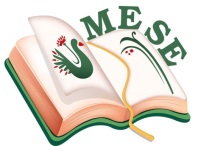 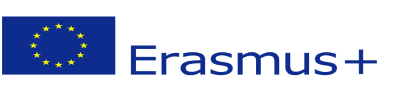 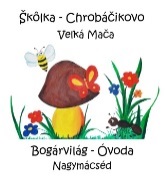 Názov projektu - a projekt címe: Mesévelegyüttsegítsükazegészséget! Zmluva číslo – a szerződésszáma: 2018 – 1- HU01 – KA229 – 047862_5Plán činnostiTéma: Rozprávkový koberec –„MOJA rozprávka“ Aktivity: Staré mamy nám rozprávajú – Rodinné príbehy – rodinný album Zúčastnená organizácia:Základná škola s materskou školou Dávida Mészárosa – Škôlka ChrobáčikovoDátum: 21.01.2019Organizačná zodpovednosť:Silvia BrédováAnna RózsováZákladná škola s materskou školou Dávida Mészárosa  - Mészáros Dávid AlapiskolaésÓvoda, Základná škola s materskou školou Dávida Mészárosa  - Mészáros Dávid AlapiskolaésÓvoda, Príprava na realizáciu aktivity:   V našej škôlke celý týždeň prebiehal v duchu rodiny, s deťmi sme sa rozprávali o rodine na tému rodinné príbehy. Deťom sme chceli spestriť každodenné aktivity, práve preto sme sa rozhodli tak, že oslovíme starých rodičov, aby nám pomáhali dosiahnuť náš vysnívaný deň a organizovali sme spolu s nimi nezabudnuteľné rozprávkové predpoludnie.Realizácia:  Staré mamy prijali naše pozvanie s nadšením a prišli medzi nás, aby rozprávali deťom o starých časoch, o tom, aký bol svet, keď oni boli deti. Staré mamy radi spomínali na krásne detské časy a deťom rozprávali staré príbehy. Deťom rozprávali o tom, ako majú žiť a konať, aby z nich vyrástli statoční dospelí. Viedli ich k tomu, aby boli vždy poslušné, aby nikdy neklamali, aby vždy rozdávali lásku a v neposlednom rade aj o viere. Deti listovali spoločne s nami v starých rodinných albumoch a zistili, že všetky fotky z ich detstva sú ešte čierno- biele. Pomocou premietačky deti mohli pozrieť aj staré rozprávky a nadšenie detí, že videli niečo nové bolo fascinujúce. Najväčším prekvapením pre deti bolo to, keď si babka vytiahla z tašky svoju obľúbenú detskú knižku s čierno – bielymi ilustráciami a prečítala deťom svoju najobľúbenejšiu rozprávku. Teta Betka nás potešila aj s krásnou veľkomačanskou pesničkou, jej krásne slová deťom  zohriali srdiečka .. Sľúbili sme jej, že túto krásnu pesničku sa aj my naučíme, veď táto pesnička je vlastne naše dedičstvo, ktorá sa musí zachovať, veď nás to spája s národnou a rodinnou  identitou.Reflexia:Všetci sme mali z  toho veľmi dobré pocity, že sme sa mohli zastaviť aspoň na pár hodín v tomto unáhlenom svete, aby sme nezabudli na naše korene, našu identitu. Na konci aktivity sme mali malé pohostenie, ktoré pre nás pripravili babky. Ochutnali sme mačanské zemiakové pagáče tety Magdiky. Babky nám sľúbili, že nás navštívia aj na jeseň a donesú nám také tradície z ich detstva, ktoré sú pre naše deti neznáme, ako sú lámanie a mrvenie kukurice a ukážu nám, ako čistili domáce kačacie a husacie pierko na periny a vankúše. Pre deti rodinné tradície boli veľmi zaujímavé a náučné, treba si to zopakovať!Vo Veľkej Mači, 21.01.2019                                      Brédová Silvia                                                                                 koordinátorka projektu                                                                                                                         ..........................................................SprávaSprávaCieľ činnosti:Ponúkať deťom zážitkové aktivity.Utváranie záujmu a pozitívneho vzťahu detí ku knihámRozvíjanie  záujmu k túžbe čítať a získavať informácieRozvíjanie intelektuálnych schopností, vytváranie pozitívneho vzťahu ku knihámRozvíjanie sluchu a rečového vzoru počas aktivítOboznámiť deti s tradíciami našich starých rodičovDo programov organizovaných materskou školou zapájať rodičov a starých rodičov, aby spolupráca medzi škôlkou a rodinami sa odzrkadlila v  každodennom živote MŠVytvárať priateľskú spoluprácu medzi rodinou a materskou školou.Získavať pozitívne zážitkyPlnenie úloh:Vzbudenie prirodzenej zvedavosti detí pri získavaní nových informáciíRozvoj fantázie, pozornosti, vôľových vlastnostíRozvíjať sociálne kompetencie: spoločenské vzťahy, pozitívne postoje, položenie základov prírodovedného poznania.Vzbudenie záujmu o knihy pomocou rozprávok a rozprávkových hrdinovMetódy:RozhovorOrganizácia:Zabezpečenie priestorových podmienok Zabezpečenie potrebných materiálnych podmienokPomôcky:Premietačka, staré albumyAktivity:Premietanie starých rozprávok Výstava rodinných fotografií – porovnávanie Moja rodina- listovanie v rodinných albumoch